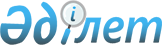 Облыстық маңызы бар жалпыға ортақ пайдаланылатын автомобиль жолдарының индекстерінің атауларын бекіту туралы
					
			Күшін жойған
			
			
		
					Солтүстік Қазақстан облысы әкімдігінің 2015 жылғы 13 шілдедегі № 242 қаулысы. Солтүстік Қазақстан облысының Әділет департаментінде 2015 жылғы 21 тамызда N 3355 болып тіркелді. Күші жойылды – Солтүстік Қазақстан облысы әкімдігінің 2016 жылғы 18 қаңтардағы N 06 қаулысымен      Ескерту. Күші жойылды – Солтүстік Қазақстан облысы әкімдігінің 18.01.2016 N 06 қаулысымен (қол қойылған күнінен бастап қолданысқа енгізіледі).

      "Автомобиль жолдары туралы" Қазақстан Республикасының 2001 жылғы 17 шілдедегі Заңының 13-бабы 1-1-тармағы 6-7) тармақшасына сәйкес Солтүстік Қазақстан облысының әкімдігі ҚАУЛЫ ЕТЕДІ:

      1. Облыстық маңызы бар жалпыға ортақ пайдаланылатын автомобиль жолдарының индекстерінің атаулары осы қаулының қосымшасына сәйкес бекітілсін.

      2. Осы қаулының орындалуын бақылау облыс әкімінің жетекшілік ететін орынбасарына жүктелсін.

      3. Осы қаулы алғашқы ресми жарияланған күнінен кейін күнтізбелік он күн өткен соң қолданысқа енгізіледі.

 Облыстық маңызы бар жалпыға ортақ пайдаланылатын автомобиль жолдарының индекстерінің атаулары
					© 2012. Қазақстан Республикасы Әділет министрлігінің «Қазақстан Республикасының Заңнама және құқықтық ақпарат институты» ШЖҚ РМК
				
      Солтүстік Қазақстан облысының
әкімі

Е. Сұлтанов

      КЕЛІСІЛДІ
Қазақстан Республикасы
Инвестициялар және даму
министрлігі Автомобиль
жолдары комитетінің
төрағасы
2015 жылдың 16 шілде

М. Пішембаев
Солтүстік Қазақстан облысы әкімдігінің 2015 жылғы 13 шілдедегі № 242 қаулысымен бекітілді№

Жол индексі

Автожолдардың атауы

1

2

3

1

КТ-1

Петерфельд-Архангельское-Новокаменка-А-16 Жезқазған-Петропавл республикалық автожолы 

2

КТ-2

Новокаменка-Боголюбов 

3

КТ-4

Новоникольское-Андреевка-Бостандық-Новомихайловка 

4

КТ-9

Булаев-Возвышенка-Молодогвардейское-Киров-Қиялы-Рощинское 

5

КТ-12

Булаев-Советское

6

КТ-14

Қарақоға-Надежка 

7

КТ-16

Смирнов-Полтавка-Ивановка-" Булаев-Советское" автожолы

8

КТ-19

Покровка-Ильинка-Мектеп 

9

КТ-22

Становое-Новомихайловка-Меңкесер-"Сенжарка-Николаевка" автожолы 

10

КТ-26

Рощинское-Корнеевка-Волошинка 

11

КТ-27

Волошинка-Сергеевка-Тимирязев 

12

КТ-28

Тимирязев-Сарыкөл облыс шекарасы

13

КТ-29

Покровка-Корнеевка-Горное 

14

КТ-32

Пресновка-Благовещенка-Қайранкөл 

15

КТ-33

Пресновка-Архангелка-Троицкое 

16

КТ-34

Сенжарка-Троицкое-Николаевка 

17

КТ-39

А-16 "Жезқазған-Петропавл" республикалық автожолы-Повозочное-Баян-Архангелка-"Пресновка-Троицкое" автожолы 

18

КТ-40

Сергеевка-Кривощеков-Афанасьевка-Садовка-аудан шекарасы

19

КСТ-44

Астраханка-Смирнов-Қиялы-Тайынша-Алексеевка 

20

КТ-45

Смирнов-Трудовое-Тоқшын-М-51 "Челябі-Новосібір" республикалық автожолы

21

КТ-49

А-12 "Петропавл-Ишим" республикалық автожолы-Пресновка-Налобино-облыс шекарасы

22

КТ-50

Петропавл-қала шекарасы-Ташкентка-Барневка-Долматов

23

КТ-52

Тимирязев-Ақсуат-Мичурин 

24

КСТ-57

Щучинск-Степняк-Золотая Нива-Кішкенекөл

115-219 шақырым 

25

КСТ-59

Қазгородок-Горьковское 62-203 шақырым 

26

КТ-61

Саумалкөл-Лобанов 0-34 шақырым

27

КСТ-62

Еленовка-Арықбалық-Чистополье-Есіл 17-209 шақырым 

28

КТ-64

Саумалкөл-Новоишимское-Червонное

29

КТ-65

Арықбалык-Саумалкөл 0-27 шақырым

30

КТ-66

Антоновка-Лавровка-Горное

31

КТ-68

Лавровка-Келлеровка-Тайынша-Чкалов 

32

КТ-83

Кішкенекөл-Телжан-Мортық-Тілеусай-Қаратерек 

33

КТ-84

Петропавл қаласының әуежайына кірер жол

34

КТ-85

"Вороний островқа" кірер жол

